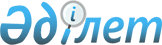 Ақжар аудандық мәслихатының 2023 жылғы 27 желтоқсандағы № 13-12 "2024-2026 жылдарға арналған Ақжар ауданы Кенащы ауылдық округінің бюджетін бекіту туралы" шешіміне өзгерістер мен толықтырулар енгізу туралыСолтүстік Қазақстан облысы Ақжар аудандық мәслихатының 2024 жылғы 30 сәуірдегі № 18-5 шешімі
      Ақжар аудандық мәслихаты ШЕШІМ ҚАБЫЛДАДЫ:
      1. Ақжар аудандық мәслихатының 2023 жылғы 27 желтоқсандағы № 13-12 "2024-2026 жылдарға арналған Ақжар ауданы Кенащы ауылдық округінің бюджетін бекіту туралы" шешіміне өзгерістер мен толықтырулар енгізілсін:
      1 тармақ жаңа редакцияда жазылсын:
      "1.2024-2026 жылдарға арналған Ақжар ауданының Кенащы ауылдық округінің бюджеті осы шешімге тиісінше 1, 2 және 3 қосымшаларға сәйкес, 2024 жылға келесі көлемдерде бекітілсін:
      1) кірістер – 57 533 мың теңге:
      салықтық түсімдер – 1 477 мың теңге;
      салықтық емес түсімдер – 140 теңге;
      негізгі капиталды сатудан түсетін түсімдер – 546 мың теңге;
      трансферттер түсімі – 55 370 мың теңге;
      2) шығындар – 58 357 мың теңге; 
      3) таза бюджеттік кредиттеу – 0 теңге, соның ішінде:
      бюджеттік кредиттер – 0 теңге;
      бюджеттік кредиттерді өтеу – 0 теңге;
      4) қаржы активтерімен операциялар бойынша сальдо - 0 теңге:
      қаржы активтерін сатып алу - 0 теңге;
      мемлекеттің қаржы активтерін сатудан түсетін түсімдер - 0 теңге;
      5) бюджет тапшылығы (профициті) – -824 мың тенге;
      6) бюджет тапшылығын қаржыландыру (профицитін пайдалану) – 824 мың тенге:
      қарыздар түсімі - 0 теңге;
      қарыздарды өтеу – 0 теңге;
      бюджет қаражатының пайдаланылатын қалдықтары – 824 мың теңге.";
      мына мазмұндағы 6-1 тармақпен толықтырылсын:
      "6-1. Осы шешімнің 2 қосымшасына сәйкес қаржы жылының басында қалыптасқан бюджет қаражатының бос қалдықтары есебінен ауылдық округ бюджетінің шығыстары көзделсін.
      Қаржы жылының басында қалыптасқан бюджет қаражатының бос қалдықтарының сомаларын бөлу Солтүстік Қазақстан облысы Ақжар ауданы Кенащы ауылдық округі әкімінің "Ақжар аудандық мәслихатының "2024-2026 жылдарға арналған Ақжар ауданының Кенащы ауылдық округінің бюджетін бекіту туралы" шешімін іске асыру туралы" шешімімен айқындалады.";
      көрсетілген шешімнің 1-қосымшасы осы шешімнің 1-қосымшасына сәйкес жаңа редакцияда жазылсын;
       осы шешімнің 2-қосымшасына сәйкес көрсетілген шешімнің 4-қосымшасымен толықтырылсын.
      2. Осы шешім 2024 жылдың 1 қаңтарынан бастап қолданысқа енгізіледі. Кенащы ауылдық округінің 2024 жылға арналған бюджеті 2024 қаржы жылының 1 қаңтарына қалыптасқан бюджет қаражатының бос қалдықтары есебінен шығыстарды бөлу
					© 2012. Қазақстан Республикасы Әділет министрлігінің «Қазақстан Республикасының Заңнама және құқықтық ақпарат институты» ШЖҚ РМК
				
      Ақжар аудандық мәслихат төрағасы 

М. Жүсіпбеков
Солтүстік Қазақстан облысыАқжар аудандық мәслихатының2024 жылғы 30 сәуірдегі № 18-5шешіміне 1 қосымшаСолтүстік Қазақстан облысыАқжар аудандық мәслихатының2023 жылғы 27 желтоқсандағы№ 13-12 шешіміне 1 қосымша
Санаты
Сыныбы
Сыныбы
Кіші сыныбы
Кіші сыныбы
Атауы
Атауы
Сомасы мың теңге
Сомасы мың теңге
1) Кірістер
1) Кірістер
57 533
57 533
1
Салықтық түсімдер
Салықтық түсімдер
1 477
1 477
01
01
Табыс салығы
Табыс салығы
21
21
2
2
Жеке табыс салығы
Жеке табыс салығы
21
21
04
04
Меншікке салынатын салықтар
Меншікке салынатын салықтар
1 456
1 456
1
1
Мүлікке салынатын салықтар
Мүлікке салынатын салықтар
45
45
3
3
Жер салығы
Жер салығы
8
8
4
4
Көлiк құралдарына салынатын салық
Көлiк құралдарына салынатын салық
603
603
5
5
Біріңғай жер салығы
Біріңғай жер салығы
800
800
2
Салық емес түсімдер
Салық емес түсімдер
140
140
01
01
Мемлекеттік меншіктен түсетін түсімдер
Мемлекеттік меншіктен түсетін түсімдер
140
140
5
5
Мемлекет меншігіндегі мүлікті жалға беруден түсетін кірістер
Мемлекет меншігіндегі мүлікті жалға беруден түсетін кірістер
140
140
3
Негізгі капиталды сатудан түсетін түсімдер
Негізгі капиталды сатудан түсетін түсімдер
546
546
03
03
Жердi және материалдық емес активтердi сату
Жердi және материалдық емес активтердi сату
546
546
1
1
Жерді сату
Жерді сату
546
546
4
Трансферттердің түсімдері
Трансферттердің түсімдері
55 370
55 370
02
02
Мемлекеттiк басқарудың жоғары тұрған органдарынан түсетiн трансферттер
Мемлекеттiк басқарудың жоғары тұрған органдарынан түсетiн трансферттер
55 370
55 370
3
3
Аудандардың (облыстық маңызы бар қаланың) бюджетінен трансферттер
Аудандардың (облыстық маңызы бар қаланың) бюджетінен трансферттер
55 370
55 370
Функционалдық топ
Функционалдық топ
Функционалдық топ
Функционалдық топ
Функционалдық топ
Функционалдық топ
Атауы
Атауы
Сомасы мың теңге
Бюджеттік бағдарламалардың әкімшісі
Бюджеттік бағдарламалардың әкімшісі
Бюджеттік бағдарламалардың әкімшісі
Бюджеттік бағдарламалардың әкімшісі
Атауы
Атауы
Сомасы мың теңге
Бағдарлама
Бағдарлама
Атауы
Атауы
Сомасы мың теңге
Атауы
Атауы
Сомасы мың теңге
2) Шығындар
2) Шығындар
58 357
01
01
Жалпы сипаттағы мемлекеттiк қызметтер
Жалпы сипаттағы мемлекеттiк қызметтер
38 082
124
124
Аудандық маңызы бар қала, ауыл, кент, ауылдық округ әкімінің аппараты
Аудандық маңызы бар қала, ауыл, кент, ауылдық округ әкімінің аппараты
38 082
001
001
Аудандық маңызы бар қала, ауыл, кент, ауылдық округ әкімінің қызметін қамтамасыз ету жөніндегі қызметтер
Аудандық маңызы бар қала, ауыл, кент, ауылдық округ әкімінің қызметін қамтамасыз ету жөніндегі қызметтер
37 832
022
022
Мемлекеттік органның күрделі шығыстары
Мемлекеттік органның күрделі шығыстары
250
07
07
Тұрғын үй-коммуналдық шаруашылық
Тұрғын үй-коммуналдық шаруашылық
1 542
124
124
Аудандық маңызы бар қала, ауыл, кент, ауылдық округ әкімінің аппараты
Аудандық маңызы бар қала, ауыл, кент, ауылдық округ әкімінің аппараты
1 542
014
014
Елді мекендерді сумен жабдықтауды ұйымдастыру
Елді мекендерді сумен жабдықтауды ұйымдастыру
155
008
008
Елді мекендердегі көшелерді жарықтандыру
Елді мекендердегі көшелерді жарықтандыру
1 387
08
08
Мәдениет, спорт, туризм және ақпараттық кеңістiк
Мәдениет, спорт, туризм және ақпараттық кеңістiк
18 733
006
006
Жергілікті деңгейде мәдени-демалыс жұмысын қолдау
Жергілікті деңгейде мәдени-демалыс жұмысын қолдау
18 733
3) Таза бюджеттік кредиттеу
3) Таза бюджеттік кредиттеу
0
4) Қаржы активтерімен операциялар бойынша сальдо
4) Қаржы активтерімен операциялар бойынша сальдо
0
Қаржы активтерін сатып алу
Қаржы активтерін сатып алу
0
Мемлекеттің қаржы активтерін сатудан түсетін түсімдер
Мемлекеттің қаржы активтерін сатудан түсетін түсімдер
0
5) Бюджет тапшылығы (профициті)
5) Бюджет тапшылығы (профициті)
-824
6) Бюджет тапшылығын қаржыландыру (профицитін пайдалану)
6) Бюджет тапшылығын қаржыландыру (профицитін пайдалану)
824
Санаты
Санаты
Сыныбы
Сыныбы
Кіші сыныбы
Кіші сыныбы
Атауы
Атауы
Сумма тысяч тенге
8
8
Бюджет қаражатының пайдаланылатын қалдықтары
Бюджет қаражатының пайдаланылатын қалдықтары
824
01
01
Бюджет қаражаты қалдықтары
Бюджет қаражаты қалдықтары
824
1
1
Бюджет қаражатының бос қалдықтары
Бюджет қаражатының бос қалдықтары
824Солтүстік Қазақстан облысыАқжар аудандық мәслихатының2024 жылғы 30 сәуірдегі № 18-5шешіміне 2 қосымшаСолтүстік Қазақстан облысыАқжар аудандық мәслихатының2023 жылғы 27 желтоқсан №13-12шешіміне 4 қосымша
Санаты
Сыныбы
Кіші сыныбы
Атауы
Сомасы мың теңге
8
Бюджет қаражатының пайдаланылатын қалдықтары
824
01
Бюджет қаражаты қалдықтары
824
1
Бюджет қаражатының бос қалдықтары
824
2) Шығындар
824
01
Жалпы сипаттағы мемлекеттiк қызметтер
824
124
Аудандық маңызы бар қала, ауыл, кент, ауылдық округ әкімінің аппараты
824
011
Елді мекендерді абаттандыру мен көгалдандыру
824